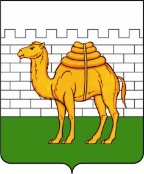       УПРАВЛЕНИЕ ПО ДЕЛАМ МОЛОДЕЖИ АДМИНИСТРАЦИИ ГОРОДА ЧЕЛЯБИНСКАМуниципальное бюджетное учреждение «Центр профилактического сопровождения «КОМПАС» г. Челябинска(МБУ «ЦПС «КОМПАС»)ул. Переселенческий пункт, 10, г. Челябинск, 454092, тел./факс (351) 261-44-95, e-mail: kompas74-center@yandex.ruЗапрос о предоставленииценовой информацииУважаемый руководитель!Муниципальное бюджетное учреждение «Центр профилактического сопровождения «КОМПАС» г. Челябинска просит предоставить ценовую информацию (коммерческое предложение) для заключения контракта с единственным поставщиком на поставку стеллажа для хранения, в соответствии с техническим заданием (Приложение №1).Продукция должна быть надлежащего качества соответствовать обычно принятым нормам.Погрузка, разгрузка Товара до склада Заказчика осуществляется силами Исполнителя.Поставка Товара осуществляется в упаковке, обеспечивающей ее сохранность. Упаковка должна предохранять продукцию от порчи во время транспортировки, перегрузки и хранения в необходимых условиях.Поставка товара осуществляется силами Исполнителя по адресу: РФ, г. Челябинск, ул. Переселенческий пункт, 10.Срок поставки товара: в течение 20 дней с момента подписания сторонами контракта.Оплата за поставленный товар производиться Заказчиком в течение 30 дней с момента поставки товара и подписания Сторонами товарной накладной или универсального передаточного документа.Настоящий запрос не является извещением о проведении закупки, офертой или публичной офертой и не влечет возникновения никаких обязанностей у Заказчика.Уведомляем вас, что из вашего ответа на запрос должны однозначно определяться цена единицы  продукции и общая цена контракта на условиях, указанных в запросе, срок действия предлагаемой цены, расчет такой цены с целью предупреждения намеренного завышения или занижения цен товаров, работ, услуг.Предполагаемый срок  закупки: июль-август 2021 г.Срок направления предложения: 30 июля 2021 года до 11.00.Адрес направления предложения (удобными видами связи): адрес электронной почты ku_kompas@mail.ru, факс: 8(351)261-44-95, почтовым письмом: 454091 г. Челябинск, ул. Переселенческий пункт, д.10 и лично (в рабочее время учреждения, пн-чт 8.30-17.30, пт -8.30-16.15), а также в электронном виде через портал поставщиков Южного УралаКонтрактный управляющий                                                        Эзау К.И.Приложение №1Контрактный управляющий                                                        Эзау К.И.№ п/пНаименование товараФункциональные, технические и качественные характеристики товараФункциональные, технические и качественные характеристики товараФункциональные, технические и качественные характеристики товараЕд. изм.Кол-во№ п/пНаименование товараПоказатель (наименование характеристики)Максимальные и (или) минимальные показатели объекта закупкиПоказатели, которые не могут изменяться1Стеллаж для храненияМатериал металлическийШтук11Стеллаж для храненияРазмер (высота), ммне менее 2450не более 4000Штук11Стеллаж для храненияРазмер (ширина), мм1000Штук11Стеллаж для храненияРазмер (глубина), ммне менее 500не более 800Штук11Стеллаж для храненияНаличие полокне менее 4не более 10Штук11Стеллаж для храненияРегулирование высоты полокдаШтук1